Отчёт.Тема: 3 декабря- День неизвестного солдата.Дата проведения: 29.11.22г.Присутствовало:11класс (1 человек)Цели: -расширение знаний о героическом прошлом нашей страны, истории мемориального комплекса «Могила Неизвестного солдата» в Москве;
-формирование исторической памяти и благодарности, -уважения к воинской доблести и бессмертному подвигу российских и советских воинов, погибших в боевых действиях на территории страны или за её пределами, чьё имя осталось неизвестным;-сохранение традиций доблестного служения Отечеству; -воспитание патриотизма и гражданственности.Сегодня наш  урок  мужества был посвящен  Дню неизвестного солдата. Установление Дня неизвестного солдата - это дань благодарности всем тем, кто погиб на фронтах и на чьи могилы не могут прийти их родственники и потомки.      Только одна Великая Отечественная война поглотила в своем пламени 5 млн человек, даже не спросив напоследок, как их зовут. Но пропасть без вести - не значит раствориться во тьме истории. Они живы в памяти людской, которая бережно хранится и передается от поколения к поколению. 3 декабря российское общество как никогда едино в отношении к своим героям. День неизвестного солдата - это наш общий земной поклон людям, которые ценой своей жизни сберегли Россию.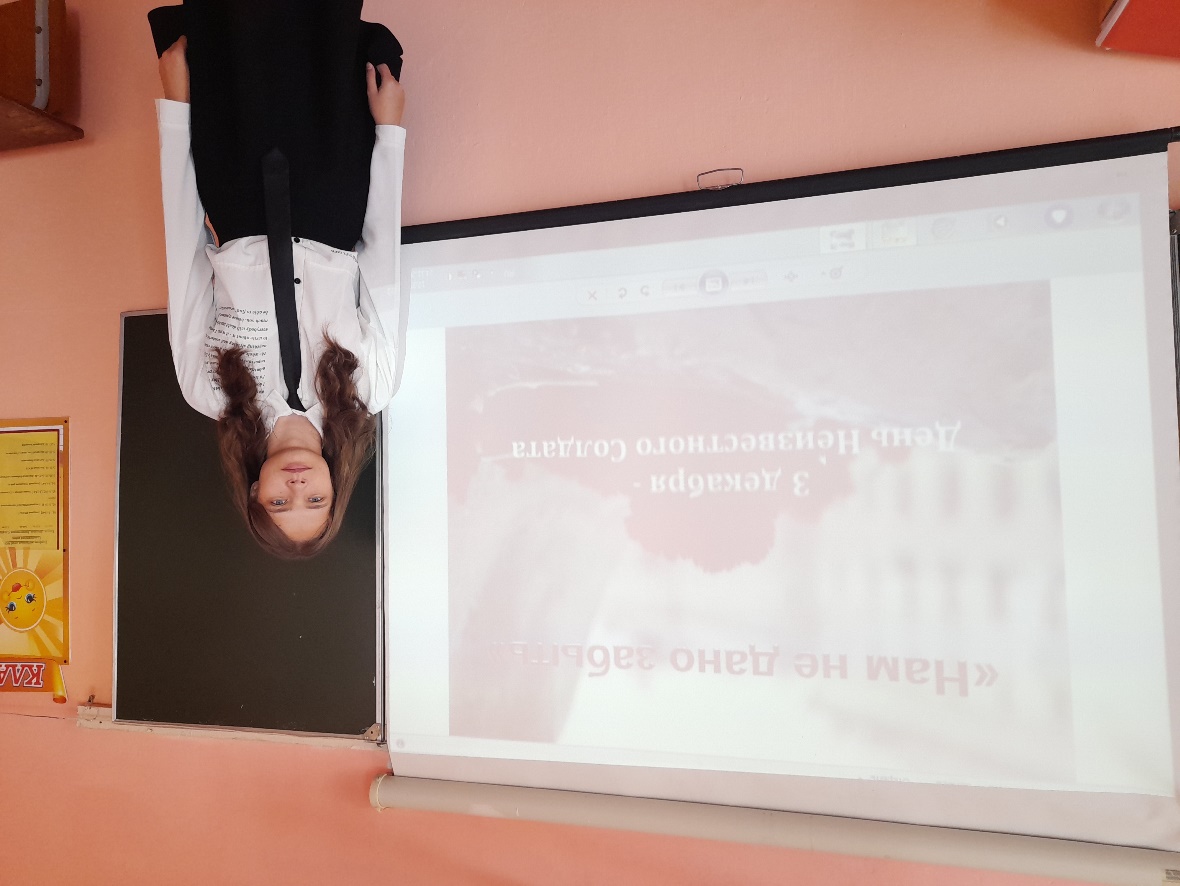 